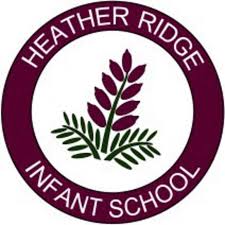 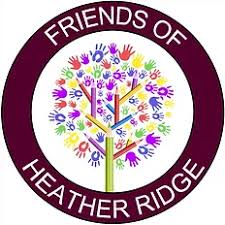 Heather Ridge Infant School Parent-Teacher Association MeetingThursday 22 April 2021 19:45-21:20, hosted on ZoomMINUTESAttendees:  Sarah Elliott (SE) - President, Laney Fleet (LF) - Chair, Jenny Sturt (JS) - Treasurer, Amar Bhundia (AB1) - Secretary, Adam Bisi (AB2) - Assistant Secretary, Christine Naylor (CN), Katherine Sargent (KS), Cara Watts (CW).Apologies: None.Previous minutes. The previous PTA meeting minutes were endorsed as a true and accurate record.Events/funding updatesLF/SE: The Happy Bags event raised £130.20.LF: A date for second-hand uniform sales is tbc but will be aligned with scratch card sales (similar spend and approach to last year agreed). KS offered to help with scratch card sales having previously been involved.LF: Break the Rules Day will take place on 14th May 2021 A list of rules that can be broken (at a cost of 50p per rule or £5 for all) will be confirmed by the Chair following agreement with the President and disseminated to parents. Afternote: The agreed list is as follows:Have coloured hair Wear nail varnishHave a temporary tattooJuice in water bottles vice waterWear own sports top/t-shirtWear own shorts/trousersWear ‘crazy’ socks/tightsWear trainersBring in a treat for breaktime (to be free from nuts)Eat dessert before main meal at lunchCN: is the lead for the Leavers’ Books. A call for volunteers to assist will go out on both Year 2 WhatsApp group and PTA newsletter.  LF: To explore key ring costs for Father’s Day. Intent is for children to draw pictures of fathers to be put into the key rings. SE confirmed that the pictures could be drawn by children in school.SE/LF: Proposed the idea of a Jumble Sale in the Community. The committee agreed to the concept in lieu of the Summer Fayre to both raise funds for the school and promote community ethos. JS to speak to Bridges about sponsoring the event. A provisional date of 3 July 2021 agreed.LF: To scope costs of a Joke Book to be created this year if possible but could slip to Autumn 2021.AB1/JS: To scope demand for a Year R (and potentially Year 1) quiz night. Committee PositionsAB: Confirmed his intent to leave the committee in Aug 21 due to military posting away from Camberley. LF to advertise this and all other forthcoming committee vacancies in upcoming newsletters.Committee NewsletterLF: To draft and disseminate a PTA newsletter by early May 2021 outlining forthcoming events and call for volunteers for committee positions. Treasurer’s pointsJS: All monies have been paid into the PTA bank account.JS:  The committee was successful in its bid for a £500 local council grant for Caterpillars. This money has been received and will be spent by on outdoor toys/activities and aesthetic improvements. JS: to look at model PTA constitutions on the Parentkind website and report back as the current PTA Constitution refers to repealed (or at least superseded) legislation. AOB.SE: Formally thanked all the committee members for their hard work in difficult times and whilst juggling multiple priorities.Date of next meeting. Provisionally agreed for a 27 May 21 (to incorporate the scratch card prize draw).